si Vás dovoluje pozvat 
na Valnou hromadu Mariánskolázeňska,která se uskutečníve čtvrtek dne 17. 5. 2018 od 8:30 hod.Místo konání: kancelář Svazku (Malá průmyslová zóna, Tři Sekery 157)Program:Volba člena výkonné rady Strategický dokument MAP Rozvoj vzdělávání na MariánskolázeňskuVýroční zpráva za rok 2017Závěrečný účet za rok 2017RůznéJednání Valné hromady dobrovolného svazku obcí Mariánskolázeňsko je veřejné v souladu s § 52 písm. a/ zákona č. 128/2000 Sb., o obcích, v platném znění, mohou se jej zúčastnit občané obcí sdružených ve svazku obcí, kteří dosáhli 18 let. V Dobrovolném svazku obcí Mariánskolázeňsko jsou sdruženy obce Dolní Žandov, Drmoul, Lázně Kynžvart, Mariánské Lázně, Stará Voda, Tři Sekery, Trstěnice, Valy, Vlkovice, Velká Hleďsebe a Zádub - Závišín.Vyvěšeno:Sejmuto:Dagmar Strnadová, v.r.předsedkyně Výkonné rady 
dobrovolného svazku obcí Mariánskolázeňsko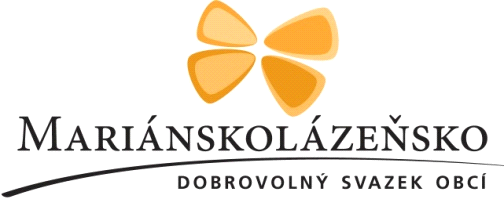 